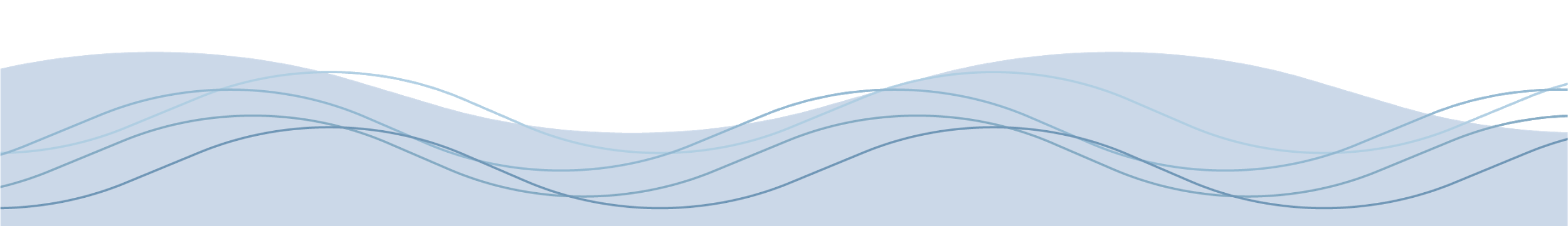 Monterrey, 12 de marzo del 2021. Lic. Cintia García, Subdirectora de la Unidad Educativa “Frida Kahlo”: Ante todo reciba un cordial saludo. El motivo de esta carta consiste en comunicar mi decisión de solicitar la baja escolar voluntaria para mi representada Ana Fuentes, alumna de 4to año de secundaria, al concluir el actual lapso académico. Esta resolución está motivada por mi transferencia a otra filial de la empresa donde laboro. Durante el mes de junio cambiaremos de residencia a otra ciudad, y mi hija ya no podrá asistir a esta Institución. En tanto, aprecio su comprensión y espero que pueda proporcionar su ayuda con los trámites correspondientes. Le agradezco su pronta respuesta. Sin nada más que agregar, me despido de usted. ___________________________ Atentamente Jenny Ortega (Madre y representante de Ana Fuentes) Tlf.: 555-555555 / E-mail: jennyortg@xxxx.com  